	DEN NORSKE KIRKE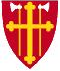 	Orkland kirkelige fellesrådInnkallingStedMøterommet ved Orkland kirkekontor, Blomstervegen 12 på Fannrem, & Teams.TidTorsdag 20. mai 2021 kl. 18.00 – 19.30. Det blir kaffe & te. Vel møtt!Si ifra til kirkeverge Silje Ysland så snart som mulig dersom du ikke kan komme, på mobil   909 83 381 eller e-post sy776@kirken.no, så vi får innkalt vara. De av vararepresentantene som har e-post får denne innkallinga. Dere møter først når dere får spesiell beskjed.Informasjonsutveksling / Kirkevergen informererKoronasituasjonen.Generelt rundt personale og medarbeiderne.Generelt rundt fellesrådets økonomi for året 2021.Bispevisitas i Heim og Snillfjord sokn og menigheter. Snillfjord fredag 28. mai.Kirkekontoret Meldal flyttet over i Meldal kommunehus 3. etg.Ansettelse kantor Marija Cubrilo Druzijanic for Agdenes og Snillfjord sokn.Geitastrand kirke og vedlikehold 2021; fått klarsignal fra Riksantikvaren.Reglement for utleie kirker i Orkland.Signerte tilslutningsavtalene for datasikkerhet og personvern (House of Control): https://kirken.no/nb-NO/om-kirken/for-medarbeidere/nyheter/nyhetsartikler/tilslutningsavtaler%20er%20sendt%20ut2/.Sak 17 / 21	Godkjenning av møteinnkallingForslag til vedtak:Møteinnkallinga for møtet godkjennes.Sak 18 / 21	Godkjenning av protokoll fra møtetForslag til vedtak:Protokoll fra møtet 18. mars 2021 vedtas.Sak 19 / 21	Årsregnskap 2020Vedlagt ligger årsregnskap 2020 for Orkland kirkelige fellesråd. Regnskapet har et regnskapsmessig merforbruk (underskudd) på kr 385 124,35.Forslag til vedtak:Regnskapet for 2020 godkjennes, under forutsetning av revisors godkjennelse. Respons fra revisor legges ved som vedlegg i fellesrådets møte 24. august 2021.Sak 20 / 21	Disponering av regnskapsmessig resultatOrkland kirkelige fellesråds regnskap legges fram med et merforbruk/underskudd på kr 385 124,35.Forslag til vedtak:Fellesrådets disposisjonsfond Meldal kirkelige fellesråd (256080200), saldo pr. 31.12.2020 på kr 831 735,80, benyttes til å dekke regnskapsmessig merforbruk (underskudd) på kr 385 124,35. Disposisjonsfondene for tidligere Agdenes, Meldal, Orkdal og Snillfjord slås sammen til ett disposisjonsfond for Orkland kirkelige fellesråd fra og med året 2021.Sak 21 / 21	Årsberetning 2020Årsmelding/årsberetning for Orkland kirkelige fellesråd for 2020 ligger vedlagt.Forslag til vedtak:Årsmeldingen for Orkland kirkelige fellesråd for 2020 godkjennes.Sak 22 / 21 	Overføring av bundne driftsfond fra fellesrådet til tre menighetsrådJmf. vedlagte årsregnskap 2020, i balanseoversikten for egenkapital og gjeld, så står det oppført to blomsterfond, samt et fond for kirkeputer. Blomsterfondene hører typisk menighetsrådene til, likeledes fond av typen fond kirkeputer. 251080202 Blomsterfondet Meldal kr 35 115,17 (saldo pr. 31.12.2020).251080203 Blomsterfond Løkken kr 26 039,61 (saldo pr. 31.12.2020).251080303 Fond kirkeputer Snillfjord Sokn kr 19 279,84 (saldo pr. 31.12.2020).Forslag til vedtak:De tre bundne driftsfondene, med totalbeløp som stipulert pr. 31.12.20 eller fortrinnsvis som saldo i bank på overføringstidspunktet, overføres fra Orkland kirkelige fellesråd til de tre respektive menighetsrådene dette gjelder:251080202 Blomsterfondet Meldal kr 35 115,17 (saldo 31.12.2020).251080203 Blomsterfond Løkken kr 26 039,61 (saldo 31.12.2020).251080303 Fond kirkeputer Snillfjord Sokn kr 19 279,84 (saldo 31.12.2020).Menighetsrådene får anledning til å ta over aktuell konto i bank med saldo dersom ønskelig, eller midlene betales ut til menighetsrådene fra fellesrådet.Sak 23 / 21	Søknad symbolsk flytting til navnet minnelund, på generelt grunnlagVedlagt ligger søknad for symbolsk flytting til navnet minnelund. Søknaden er på generelt grunnlag. Det søkes om dispensasjon fra Gravferdsforskriftens § 21 om tillatelse til symbolsk flytting til navnet minnelund, dette for å ha mulighet til å foreta administrativt vedtak ved henvendelser fra festere/pårørende.Forslag til vedtak:Vedlagte søknad sendes inn til behandling hos Barne- og familiedepartementet. Det søkes om dispensasjon fra Gravferdsforskriftens § 21 om tillatelse til symbolsk flytting til navnet minnelund under de forutsetninger som spesifisert i søknaden.Sak 24 / 21	Høring på ny kirkelig organiseringOrienteringssak; «Et hovedutvalg har jobbet på oppdrag fra Kirkerådet for å utrede en ny organisering av Den norske kirke. Deres rapport gir et grunnlag for videre arbeid med ny kirkelig organisering. Rapporten ble levert 31. mars 2021, (…).Her kan du finne en presentasjon av Müller-Nilsen-utvalgets rapport. Presentasjonen er ment som en ressurs for kirkens medarbeidere lokalt og regionalt i arbeidet med å gjøre rapporten kjent og forberedelser til en høring som skal besluttes av Kirkerådet.I mai 2021 skal Kirkerådet behandle rapporten, før saken sendes på bred høring i kirken. Det er Kirkemøtet som er kirkens øverste demokratiske myndighet, som gjør vedtak i saken. På denne siden kan du både lese ofte stilte spørsmål og du kan stille ditt spørsmål!»(https://kirken.no/kirkeligorganisering)Sak 25 / 21	Satser møtegodtgjørelse 2021I sak 3/20 Godtgjørelse leder, nestleder og medlemmer (FR protokoll 28.01.2020) så ble det gjort følgende vedtak vedr. møtegodtgjørelse; «Godtgjørelse leder foreslås til 5 % av kirkeverge lønn, godtgjørelse nestleder foreslås til kr 15 000,- pr. år pluss møtegodtgjørelse for oppmøte iht. kommunens satser. Godtgjørelse medlemmer for oppmøte iht. kommunens satser. For 2019 var timesatsen kr 233,- I tillegg dekkes kjøregodtgjørelse t/r hjemmet og møte i Orkland kirkelige fellesråd med Statens satser (pr. 2019 kr 4,03 pr. km) ved innlevering av korrekt utfylt og signert reiseregning.»Saken, slik den var presentert, var opprinnelig tenkt som en videreføring av den praksis som var i spesielt Orkdal kirkelige fellesråd og Agdenes kirkelige fellesråd/menighetsråd i mange år, basert på den praksis som var i Orkdal kommune og Agdenes kommune. Antagelsen da saken ble presentert var at Orkland kommune kom til å videreføre den gamle praksisen, og dermed at også Orkland kirkelige fellesråd gjorde det. Orkland kommune har et nytt/annet system enn tidligere praksis i de gamle kommunene, og praksis rundt møtegodtgjørelse i kommunen er som følger, trekker her fram deler av dette;«§ 2 Generelle bestemmelser: All godtgjøring beregnes nivåmessig ut fra 100 % av stortingsrepresentantens faste års-godtgjøring. Godtgjøringen endres automatisk ved endring av stortingsrepresentantenes godtgjøring. (…)» «§ 8 Frikjøp av andre folkevalgte: Det gis møtegodtgjøring til alle møtende representanter i kommunestyre, hovedutvalg og andre utvalg (unntatt ordfører og varaordfører). Medlemmer av formannskap og lederne og hovedutvalgene som har fast godtgjøring gis ikke møtegodtgjøring i nevnte utvalg.a)  Kommunestyrerepresentanter:Møtegodtgjørelse for møter inntil 4 timer godtgjøres med kr 900,- pr. møte.  For møter med varighet over 4 timer godtgjøres kr 1200,- pr. møte. (…)» Dvs. ingen nedbryting til timesats og antall faktiske timer med møtevirksomhet.Uttrekk paragraf 2 og 8 som hentet fra «Forskrift om godtgjøring av folkevalgte i Orkland kommune», som er å lese i sin helhet via linken til denne siden: https://www.orkland.kommune.no/godtgjoering-folkevalgte.524154.no.html. Forslag til vedtak:Møtesatsene for Orkland kirkelige fellesråd settes identiske med Orkland kommunes.Åpen post / EventueltNeste møte i Orkland kirkelige fellesråd er berammet torsdag 24. august kl. 18.Faste medlemmerVaramedlemmerAgdenes menighet:   Lars Birger AadlandJon Ola LienGeitastrand menighet: Oddvar Kjøren     
Leif Martin Meland Løkken menighet:  Jan Inge HolmBritt Ingeborg HansenMeldal menighet:Ola Syrstadeng 
Eva GjøåsOrkanger menighet: Ole Kristian Fagerli     Steinar FagerliOrkdal menighet:  Norhild Kirkbakk Solligård
Tor Oddbjørn Wongraven Orkland menighet:Helge KlunglandSilje Wibe KlungervikSnillfjord menighet:Ingeborg Landrø 
Liv Inger KvalheimOrkland kommune: Torstein Larsen
Karin Bakklund BjørkhaugProst:Dagfinn Thomassen
Lars SperreHelge KlunglandLeder Orkland kirkelige fellesråd       Silje Ysland       Kirkeverge/daglig leder